Lego Voltron - wyrusz na wspólną podróżElegancko wykonany zestaw nawiązujący do superprodukcji Voltron to jeden z najciekawszych produktów duńskiej marki Lego. Sprawdź, co można znaleźć w tym ciekawym zestawie.Klasyk, który otrzymał drugie życieFilmowy pierwowzór, animacja nawiązująca do wydarzeń na wyspie Arus podejmowana była dwukrotnie. Po raz pierwszy w latach 80. ubiegłego stulecia, kiedy japońska firma Toei w koprodukcji z amerykańskim potentatem stworzyła Voltron: Defender of the Universe. Historię wskrzesiła po latach DreamWorks proponując cykl kolejnych, fascynujących epizodów. Nic więc dzinego, że Lego Voltron wciąż zyskuje nowych fanów - zarówno tradycyjnej produkcji jak i uwspółcześnionej animacji.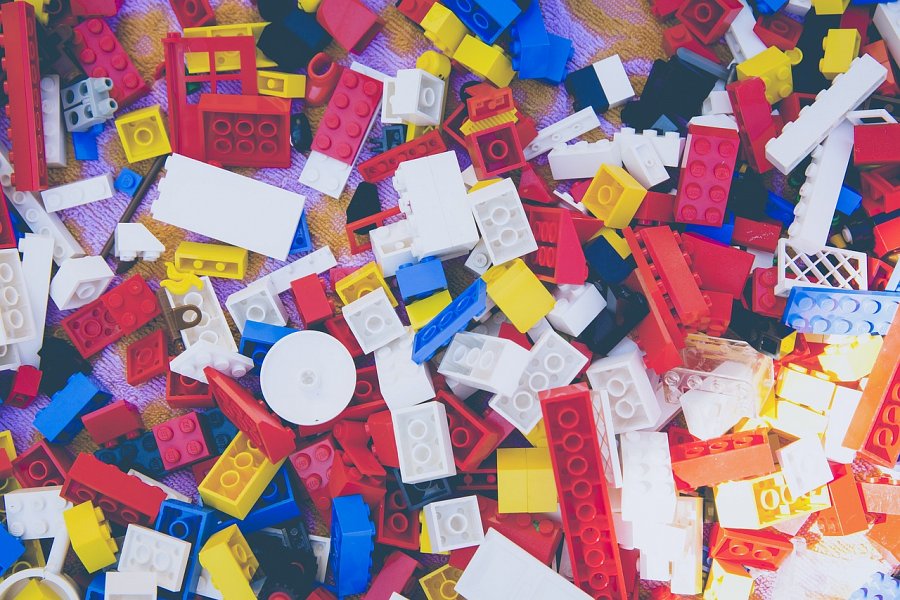 Lego Voltron: z czego składa się zestaw?Bazą jest oczywiście zbiór porządnie wykonanych klocków. Różnobarwne elementy mają, jak zawsze matowo-połyskującą fakturę i pozwalają w łatwy sposób układać, łączyć i tworzyć własne wariacje - nie zawsze zgodne z pierwotnym założeniem producenta. Zestaw Lego Volton uzupełniają dodatki takie jak tarcze i miecze oraz specjalne elementy umożliwiające ruch figur. Postać legendarnego Voltrona jest pokaźnych rozmiarów - mierzy 40 cm i jest na 20 cm szeroki. Trzy niezależne konstrukcje lwów znanych z animacji mogą dodatkowo powiększyć budowę figury - przy pomocy każdego z nich wzmocnisz postać Voltrona.